МАТЕРИАЛ ПОДГОТОВИЛ:СТАРШИЙ ВОСПИТАТЕЛЬ СТРУКТУРНОГО ПОДРАЗДЕЛЕНИЯ-ОТДЕЛЕНИЯ ДОШКОЛЬНОГО ОБРАЗОВАНИЯ №296 САВЧЕНКО Н.М.РОДИТЕЛЯМ О ФЕДЕРАЛЬНОМ ГОСУДАРСТВЕННОМ СТАНДАРТЕ ДОШКОЛЬНОГО ОБРАЗОВАНИЯОпубликовано: Рубрика: ОбразованиеОбучение и воспитание дошкольников осуществляются в соответствии с Программой дошкольного образования ( в нашем ОДО это программа«ОТ РОЖДЕНИЯ ДО ШКОЛЫ» под ред.Н.Е.Вераксы, Т.С.Комаровой, М.А.Васильевой.). Законом об образовании в РФ определено, что дошкольное образование является одним из уровней общего образования  и должно регламентироваться  федеральным государственным образовательным стандартом. В этом году такой стандарт был разработан, обсужден общественностью и приказом Минобрнауки РФ от 17.10.2013 г. №1155 «Об утверждении Федерального Государственного Образовательного Стандарта дошкольного образования» (зарегистрировано в Минюсте РФ 14.11.2013 г., регистрационный № 30384) утвержден и вводится в действие с 1 января 2014 г.Примечание. В соответствии с законом об образовании произошло  изменение названия:  дошкольное образовательное учреждение  теперь   образовательная организация.Зачем нужен стандарт?Федеральный государственный образовательный стандарт дошкольного  образования (далее — ФГОС ДО) создан впервые в Российской истории.ФГОС ДО  -  это совокупность обязательных требований к  структуре Программы и ее объему,  условиям реализации и результатам освоения Программы.ФГОС ДО должен способствовать  повышению социального статуса дошкольного образования,     обеспечению  равенства  возможностей  для   каждого ребёнка в получении качественного дошкольного образования,   и  сохранению  единства  образовательного  пространства   Российской Федерации относительно уровня дошкольного образования.ФГОС ДО разработан  на   основе   Конституции     Российской, Федерации  и  законодательства  Российской  Федерации   с    учётом Конвенции ООН о правах ребёнка. В нем учтены индивидуальные потребности ребенка, связанные  с  его   жизненной ситуацией и состоянием здоровья, индивидуальные потребности отдельных категорий  детей,  в  том  числе  детей с   ограниченными возможностями здоровья (ОВЗ).ФГОС ДО обязателен к применению организациями,    осуществляющими    образовательную        деятельность, индивидуальными предпринимателями (далее вместе — Организации), реализующими образовательную     программу дошкольного образования, а также  может  использоваться   родителями (законными представителями) при получении детьми дошкольного образования  в форме семейного образования.О требованиях к ПрограммеФГОС ДО  определены требования к структуре, содержанию и объему Программы дошкольного учреждения.Так,  определено, что Программа  разрабатывается   и   утверждается     Организацией самостоятельно.  Организация сама  определяет   продолжительность пребывания детей, режим работы,     предельную наполняемость групп. В разных группах могут реализовываться различные Программы с разной продолжительностью пребывания детей в течение суток, в том числе групп  кратковременного  пребывания   детей, групп полного и продлённого дня, групп круглосуточного пребывания, групп детей разного возраста от двух  месяцев  до  восьми  лет,  в  том  числе разновозрастных групп. Программа  может   реализовываться   в   течение       всего времени пребывания  детей в Организации.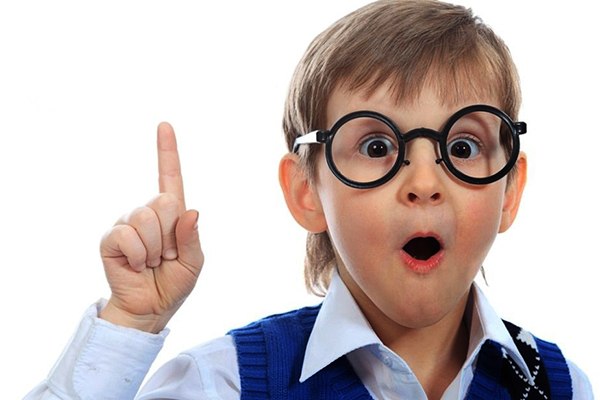 Программа должна учитывать возрастные и индивидуальные особенности детей. Её содержание должно  обеспечивать  развитие   личности, мотивации  и  способностей  детей  в  различных  видах     деятельности и охватывать следующие направления  развития  и  образования  детей  (образовательные области):социально-коммуникативное развитие;познавательное развитие;речевое развитие;художественно-эстетическое развитие;физическое развитие.Если  планируется    освоение  Программы    детьми   с ограниченными возможностями здоровья, то в неё должно быть включено содержание  коррекционной  работы  и/или  инклюзивного   образования.О требованиях  к условиям реализации ПрограммыТребования ФГОС ДО к  условиям  реализации  Программы  исходят из того, что эти условия должны  обеспечивать     полноценное развитие личности детей в сферах социально-коммуникативного, познавательного,   речевого, художественно-эстетического и физического развития личности детей на фоне их эмоционального благополучия и положительного отношения к миру, к себе и к другим людям.Исходя из этого, сформулированы требования к развивающей предметно-пространственной среде, психолого-педагогическим,  кадровым, материально-техническим условиям реализации программы дошкольного образования.Среди требований к  психолого-педагогическим условиям такие, как требования уважения к человеческому достоинству детей, использования в  образовательной  деятельности  форм  и   методов работы  с  детьми,  соответствующих  их  возрастным  и     индивидуальным особенностям, построение образовательной деятельности на основе взаимодействия взрослых с детьми, поддержка инициативы и самостоятельности детей, защита детей от всех форм физического и психического насилия, поддержка родителей (законных представителей) в воспитании детей, охране и укреплении их  здоровья,  вовлечение  семей    непосредственно в образовательную деятельность.Психологическая диагностика развития детей (выявление и изучение  индивидуально-психологических   особенностей детей)    должна проводиться     квалифицированными     специалистами (педагоги-психологи, психологи) и  только   с согласия их родителей (законных представителей).Для получения без  дискриминации  качественного   образования детьми с  ограниченными  возможностями  здоровья  должны быть созданы   необходимые условия для диагностики и  коррекции  нарушений  развития  и   социальной адаптации, оказания ранней коррекционной помощи.Для  коррекционной  работы  с   детьми   с     ограниченными возможностями здоровья, осваивающими Программу совместно с другими детьми в группах комбинированной направленности, должны создаваться  условия   в соответствии с перечнем и планом реализации индивидуально ориентированных коррекционных   мероприятий,   обеспечивающих   удовлетворение   особых образовательных  потребностей  детей  с   ограниченными     возможностями здоровья.Максимально допустимый объем образовательной нагрузки должен соответствовать санитарно-эпидемиологическим правилам и нормативам СанПиН 2.4.1.3049-13  «Санитарно-эпидемиологические  требования  к   устройству, содержанию  и  организации  режима  работы  дошкольных    образовательных организаций»,  утвержденным  постановлением  Главного    государственного санитарного  врача  Российской  Федерации  от  15  мая       2013 г. N 26 (зарегистрировано Министерством  юстиции  Российской  Федерации  29  мая 2013 г., регистрационный N 28564). Требования к развивающей   предметно-пространственной   среде  исходят из того, что она должна обеспечивать реализацию различных образовательных программ, в т.ч. и при организации инклюзивного образования, с учетом национально-культурных,  климатических  условий и возрастных особенностей детей. Развивающая  предметно-пространственная  среда  должна   быть содержательно-насыщенной,    трансформируемой,        полифункциональной, вариативной, доступной и безопасной.О требованиях к результатам освоения ПрограммыТребования  ФГОС ДО к  результатам   освоения     Программы представлены в виде целевых ориентиров (возможных достижений ребёнка) дошкольного образования:целевые ориентиры образования в младенческом и раннем возрасте;целевые ориентиры на этапе завершения дошкольного образования.При соблюдении требований к условиям реализации Программы   целевые ориентиры  предполагают  формирование  у  детей  дошкольного     возраста предпосылок к учебной деятельности на этапе завершения  ими   дошкольного образования.В то же время целевые ориентиры не предусматривают требования от ребёнка дошкольного возраста конкретных образовательных достижений, не подлежат непосредственной оценке,  в   том числе в виде педагогической диагностики  (мониторинга). Освоение Программы  не  сопровождается  проведением  промежуточных    аттестаций и итоговой аттестацией воспитанников.О требованиях к работе с  родителямиВ ФГОС ДО сформулированы  и требования по взаимодействию организации с родителями.Подчеркнуто,  что  одним из принципов дошкольного образования является сотрудничество Организации с семьёй, а  ФГОС ДО является основой для оказания помощи родителям (законным представителям) в воспитании детей, охране и укреплении их физического  и  психического    здоровья, в развитии индивидуальных способностей и необходимой коррекции нарушений их развития.Одним из принципов построения ФГОС ДО является личностно-развивающий и гуманистический характер   взаимодействия взрослых (родителей (законных  представителей),  педагогических  и   иных работников Организации) и детей.Среди задач, решаемых ФГОС ДО, – объединение обучения и воспитания  в  целостный   образовательный процесс на основе духовно-нравственных  и  социокультурных    ценностей и принятых в обществе правил и норм поведения в интересах человека, семьи, Общества.Одним из требований к психолого-педагогическим условиям является требование обеспечения психолого-педагогической поддержки семьи и повышения компетентности родителей (законных представителей) в вопросах развития и образования, охраны и укрепления здоровья детей.Родители (законные представители) должны принимать участие в разработке части образовательной Программы Организации, формируемой участниками образовательных отношений  с  учётом  образовательных потребностей, интересов и мотивов детей, членов их семей и  педагогов.В соответствии с ФГОС ДО Организация обязана:информировать   родителей   (законных        представителей) и общественность относительно целей  дошкольного  образования,  общих   для всего образовательного пространства Российской Федерации, а также  о  Программе,   и не только семье, но    и   всем заинтересованным лицам, вовлечённым в  образовательную  деятельность;обеспечить открытость дошкольного образования;создавать условия для участия родителей (законных представителей) в образовательной деятельности;поддерживать родителей (законных представителей) в воспитании детей, охране и укреплении их  здоровья;обеспечить вовлечение  семей    непосредственно в образовательную деятельность, в  том   числе   посредством     создания образовательных  проектов  совместно  с  семьёй  на  основе     выявления потребностей и поддержки образовательных инициатив семьи;создавать условия для взрослых по поиску, использованию материалов, обеспечивающих реализацию Программы, в том числе в информационной среде, а также для обсуждения с родителями  (законными  представителями)   детей вопросов, связанных с реализацией Программы.Полный текст ФГОС ДО можно найти на сайтах Минобрнауки РФ, «Гарант»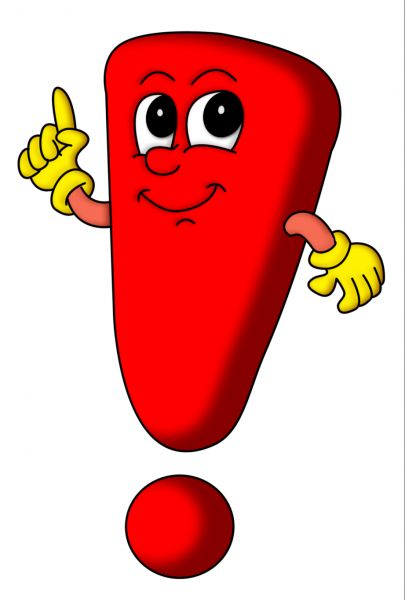 